ST_BorderStyle (Border Line Styles)The line style of a border in a cell.This simple type's contents are a restriction of the XML Schema string datatype.The following are possible enumeration values for this type:The following XML Schema fragment defines the contents of this simple type:<simpleType name="ST_BorderStyle">	<restriction base="xsd:string">	<enumeration value="none"/>	<enumeration value="thin"/>	<enumeration value="medium"/>	<enumeration value="dashed"/>	<enumeration value="dotted"/>	<enumeration value="thick"/>	<enumeration value="double"/>	<enumeration value="hair"/>	<enumeration value="mediumDashed"/>	<enumeration value="dashDot"/>	<enumeration value="mediumDashDot"/>	<enumeration value="dashDotDot"/>	<enumeration value="mediumDashDotDot"/>	<enumeration value="slantDashDot"/>	</restriction></simpleType>Enumeration ValueDescriptiondashDot (Dash Dot)The line style of a border is dash-dot.[Example: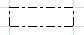 end example]dashDotDot (Dash Dot Dot)The line style of a border is dash-dot-dot.[Example: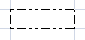 end example]dashed (Dashed)The line style of a border is dashed.[Example: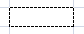 end example]dotted (Dotted)The line style of a border is dotted.[Example: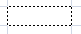 end example]double (Double Line)The line style of a border is double line.[Example: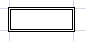 end example]hair (Hairline Border)The line style of a border is hairline.[Example: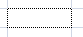 end example]medium (Medium Border)The line style of a border is medium.[Example: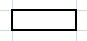 end example]mediumDashDot (Medium Dash Dot)The line style of a border is medium dash-dot.[Example: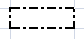 end example]mediumDashDotDot (Medium Dash Dot Dot)The line style of a border is medium dash-dot-dot.[Example: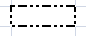 end example]mediumDashed (Medium Dashed)The line style of a border is medium dashed.[Example: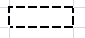 end example]none (None)The line style of a border is none (no border visible).[Example: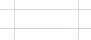 end example]slantDashDot (Slant Dash Dot)The line style of a border is slant-dash-dot.[Example: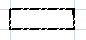 end example]thick (Thick Line Border)The line style of a border is 'thick'.[Example: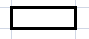 end example]thin (Thin Border)The line style of a border is thin. [Example: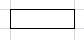 end example]Referenced Bybottom@style (§); diagonal@style (§); horizontal@style (§); left@style (§); right@style (§); top@style (§); vertical@style (§)